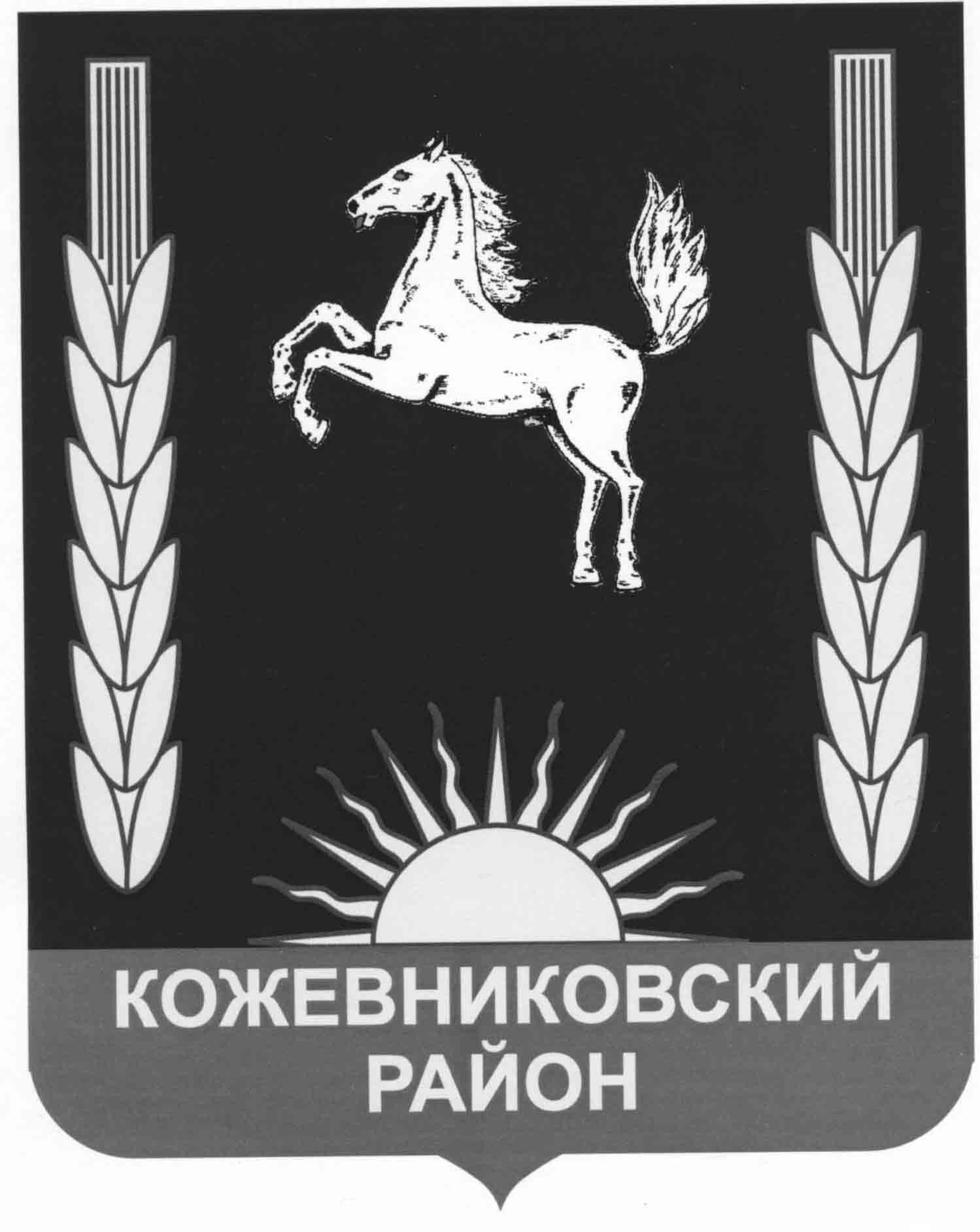 АДМИНИСТРАЦИЯ   КОЖЕВНИКОВСКОГО   РАЙОНАПОСТАНОВЛЕНИЕ16.03.2022                                                                                                                              № 154с. Кожевниково Кожевниковского района Томской областиО порядке уведомления представителя нанимателя (работодателя) о фактах обращения в целях склонения муниципального служащего Администрации Кожевниковского района к совершению коррупционных правонарушений В соответствии с частью 5 статьи 9 Федерального закона от 25 декабря 2008 года № 273-ФЗ «О противодействии коррупции»ПОСТАНОВЛЯЮ:1. Утвердить Порядок уведомления представителя нанимателя (работодателя) о фактах обращения в целях склонения муниципальных служащих Администрации Кожевниковского района к совершению коррупционных правонарушений согласно приложению к настоящему постановлению.2. Отделу правовой и кадровой работы Администрации Кожевниковского района обеспечить:- регистрацию уведомлений представителю нанимателя (работодателю) о фактах обращения в целях склонения муниципальных служащих Администрации Кожевниковского района к совершению коррупционных правонарушений в соответствии с установленным Порядком;- организацию проверки сведений, содержащихся в уведомлении представителя нанимателя (работодателя) о фактах обращения в целях склонения муниципальных служащих Администрации Кожевниковского района к совершению коррупционных правонарушений, в соответствии с законодательством Российской Федерации.3. Признать утратившим силу постановление Администрации Кожевниковского района от 28.04.2009 № 284 «О порядке уведомления представителя нанимателя (работодателя) о фактах обращения с целью склонения муниципального служащего Администрации района к совершению коррупционных правонарушений».4. Разместить настоящее постановление на официальном сайте органов местного самоуправления Кожевниковского района. 5. Настоящее постановление вступает в силу со дня его подписания.6. Контроль за исполнением настоящего постановления возложить на управляющего делами Администрации Кожевниковского района Бирюкову И.А.Временно исполняющий обязанностиГлавы Кожевниковского района                                                                                     В.В. КучерЕ.А. Маслова22088Приложение к постановлению АдминистрацииКожевниковского районаот 16.03.2022 № 154Порядокуведомления представителя нанимателя (работодателя) о фактахобращения в целях склонения муниципальных служащихАдминистрации Кожевниковского района к совершениюкоррупционных правонарушений1. Порядок уведомления представителя нанимателя (работодателя) о фактах обращения в целях склонения муниципальных служащих Администрации Кожевниковского района к совершению коррупционных правонарушений разработан во исполнение требований части 5 статьи 9 Федерального закона от 25 декабря 2008 года № 273-ФЗ «О противодействии коррупции» (далее – Федеральный закон № 273-ФЗ) и устанавливает процедуру уведомления муниципальными служащими Администрации Кожевниковского района представителя нанимателя (работодателя) о фактах обращения к ним в целях склонения их к совершению коррупционных правонарушений, а также регистрации таких уведомлений и организации проверки содержащихся в них сведений.2. Муниципальные служащие обязаны незамедлительно уведомлять представителя нанимателя (работодателя), органы прокуратуры или другие государственные органы обо всех случаях обращения к ним каких-либо лиц в целях склонения их к совершению коррупционных правонарушений.При невозможности незамедлительного уведомления представителя нанимателя (работодателя) о фактах обращения в целях склонения его к совершению коррупционных правонарушений при нахождении муниципального служащего в командировке, отпуске, вне места прохождения муниципальной службы муниципальный служащий обязан уведомить представителя нанимателя (работодателя) незамедлительно со дня прибытия к месту прохождения муниципальной службы.3. Невыполнение муниципальным служащим служебной обязанности, предусмотренной частью 1 статьи 9 Федерального закона № 273-ФЗ, является правонарушением, влекущим его увольнение с муниципальной службы либо привлечение его к иным видам ответственности в соответствии с законодательством Российской Федерации.4. Муниципальный служащий, которому стало известно о факте обращения к иным муниципальным служащим в связи с исполнением ими служебных обязанностей каких-либо лиц в целях склонения их к совершению коррупционных правонарушений, уведомляет об этом представителя нанимателя (работодателя) с соблюдением настоящего Порядка.5. Уведомление представителя нанимателя (работодателя) о фактах обращения в целях склонения муниципального служащего к совершению коррупционных правонарушений (далее - уведомление) осуществляется в письменной произвольной форме на имя представителя нанимателя (работодателя), заверяется личной подписью муниципального служащего с указанием даты заполнения уведомления и передается либо направляется по почте в отдел правовой и кадровой работы Администрации Кожевниковского района (далее - Отдел). Уведомление в течение двух дней со дня его получения передается представителю нанимателя (работодателя).6. В уведомлении указываются следующие сведения:- наименование представителя нанимателя, органа прокуратуры или другого государственного органа;- сведения о месте нахождения представителя нанимателя, органа прокуратуры или другого государственного органа;- фамилия, имя, отчество (при наличии) муниципального служащего;- адрес регистрации муниципального служащего;- факт обращения к муниципальному служащему каких-либо лиц в целях склонения его к совершению коррупционных правонарушений, с указанием даты обращения;- фамилия, имя, отчество (при наличии) физического лица, обратившегося к муниципальному служащему в целях склонения его к совершению коррупционных правонарушений;- фамилия, имя, отчество (при наличии), занимаемая должность представителя юридического лица, обратившегося к муниципальному служащему в целях склонения его к совершению коррупционных правонарушений;- дата, время, место, способ и обстоятельства склонения муниципального служащего к совершению коррупционных правонарушений;- дата подачи уведомления;- подпись муниципального служащего. 7. К уведомлению прилагаются все имеющиеся у муниципального служащего материалы, подтверждающие обстоятельства обращения в целях склонения муниципального служащего к совершению коррупционных правонарушений, а также иные документы, имеющие отношение к обстоятельствам обращения.8. Организация приема и регистрации уведомлений осуществляется Отделом.9. Уведомление регистрируется в журнале регистраций уведомлений представителя нанимателя (работодателя) о фактах обращения с целью склонения муниципального служащего Администрации Кожевниковского района к совершению коррупционных правонарушений.10. Уведомление регистрируется в день его поступления в Отдел. Копия уведомления с пометкой о его регистрации, дате и времени получения под подпись возвращается муниципальному служащему, направившему уведомление.В случае, если уведомление поступило по почте, копия уведомления направляется муниципальному служащему по почте заказным письмом.11. Отказ в регистрации уведомления, а также невыдача копии уведомления, подтверждающей получение уведомления, не допускаются.12. Уведомление подлежит рассмотрению в течении десяти рабочих дней со дня его регистрации.13. Организация проверки сведений, указанных в уведомлении, осуществляется специальной комиссией. Численный и персональный состав комиссии утверждается распоряжением Администрации Кожевниковского района.Комиссия создается в составе председателя, заместителя председателя, секретаря и иных членов комиссии, которые осуществляют свои полномочия на общественных началах.14. В состав Комиссии не могут включаться муниципальные служащие при наличии следующих оснований:- если они являются подчиненными по службе муниципальному служащему, на основании уведомления которого проводится проверка;- если они являются родственниками муниципального служащего, на основании уведомления которого проводится проверка.При несоблюдении указанных требований результаты проверки считаются недействительными.15. Комиссия обязана:- соблюдать права муниципального служащего, на основании уведомления которого проводится проверка, и иных лиц, принимающих участие в проверке;- в случае обнаружения при проведении проверки признаков преступления или административного правонарушения немедленно сообщать об этом представителю нанимателя;- обеспечивать сохранность и конфиденциальность материалов проверки, не разглашать сведения о ее результатах;- соблюдать сроки и обеспечивать объективность проведения проверки.16. Решения комиссии принимаются простым большинством голосов членов комиссии, присутствующих на заседании комиссии. 17. В ходе проверки устанавливается наличие либо отсутствие в сведениях, изложенных в уведомлении, признаков состава коррупционного правонарушения. При необходимости в ходе проверки проводятся беседы с иными муниципальными служащими с получением от них письменных пояснений по сведениям, изложенным в уведомлении.18. Результаты проверки сообщаются представителю нанимателя в форме письменного заключения с указанием даты его составления. Заключение должно быть подписано всеми членами Комиссии. 19. Заключение составляется на основании имеющихся в материалах проверки данных и должно состоять из трех частей: вводной, описательной и резолютивной.Вводная часть должна содержать:- указание на состав Комиссии (наименования должностей, фамилии и инициалы членов Комиссии и председателя Комиссии);- фамилию, имя, отчество, должность муниципального служащего, на основании уведомления которого проводилась проверка.В описательной части указываются обстоятельства и факты, подлежащие установлению в соответствии с настоящим Порядком.Резолютивная часть может содержать одно из следующих предложений:- предложение о прекращении проверки за отсутствием факта склонения муниципального служащего к совершению коррупционных правонарушений;- предложения о передаче материалов проверки в правоохранительные и иные государственные органы;- предложения о мерах по устранению причин и условий, способствовавших обращению к муниципальному служащему в целях склонения его к совершению коррупционных правонарушений.20. Председатель Комиссии или член Комиссии по поручению председателя Комиссии не позднее трех рабочих дней со дня подписания заключения знакомит муниципального служащего, на основании уведомления которого проводилась проверка, с заключением и другими материалами по результатам проверки под роспись.21. По окончании проверки заключение о наличии либо отсутствии состава с приложением уведомления и материалов проверки представляется представителю нанимателя (работодателю), который принимает решение о направлении заключения с прилагаемыми к нему материалами в органы прокуратуры Российской Федерации, МВД России, ФСБ России, иные органы (далее – правоохранительные органы). Представитель нанимателя (работодатель) в течение 3 рабочих дней со дня получения им результатов проверки принимает решение о направлении уведомления с материалами проверки в правоохранительные органы.По решению представителя нанимателя (работодателя) уведомление с материалами проверки могут быть направлены как одновременно во все перечисленные правоохранительные органы, так и в один из них. В случае направления заключения с материалами проверки одновременно в несколько правоохранительные органов (их территориальные органы) в сопроводительном письме перечисляются все адресаты.22. Отдел в течение 3 рабочих дней в письменном виде сообщает муниципальному служащему, представившему уведомление, о решении, принятом представителем нанимателя (работодателя) в соответствии с пунктом 21 настоящего Порядка.Управляющий деламиАдминистрации района_____________ И.А. Бирюкова____________ 2022г.Начальник отдела правовой и кадровой работы_____________ В.И. Савельева____________ 2022г.